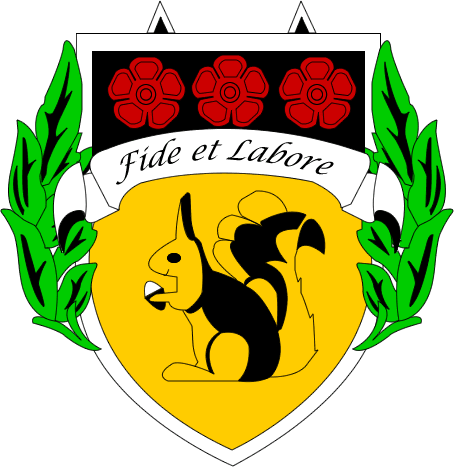 Bacup and Rawtenstall Grammar SchoolPsychology Departmental informationThe Psychology Department at BRGS is a collaborative and academically successful department.  There are currently 4 graduate specialist teachers who can teach the full range of the Psychology curriculum, including the head of department.   Exam results are consistently excellent, and we are currently one of the highest performing subjects in the sixth form.Psychology is one of the most popular A-Level subjects with approximately 150 students currently following the course.  Currently there are five year 12 classes and five year 13 classes.  Each class has two teachers who share 9 hours teaching per fortnight.  In Psychology we follow the full AQA A-Level course with three exams at the end of year 13.  In year 12 we teach Paper one (Social Influence, Memory, Attachment and Psychopathology) and Paper two (Approaches, Biopsychology and Research Methods).  In year 13 we teach Paper three (Schizophrenia, Gender, Forensic Psychology and Issues and Debates).  The teaching of Years 12 and 13 takes place in a subject specialist teaching rooms which enables us to provide excellent teaching and learning.  All our classrooms have interactive whiteboards that are supported by computers and which are linked directly to the Internet.  DVD and audio equipment are also available for use in all teaching rooms. Additionally, a comprehensive range of resources are available to enable effective delivery of all units of work including centrally stored shared resources for each topic and interactive teaching packages.Whilst departmental schemes of work are followed by all teachers, these are flexible enough for individuals to develop their own teaching and learning resources.  Colleagues are actively encouraged to share good practice with others, and to continually develop their own practice ensuring responsive teaching is at its core. 